Чемпионат по мини-футболу (6x6), Сезон-2021г.Прошу ДОЗАЯВИТЬ следующих игроков:Прошу ОТЗАЯВИТЬ следующих игроков:С Регламентом Чемпионата ознакомлен. Игроки команды соответствуют критериям Чемпионата и прошли медицинское обследование, что подтверждаю подписью.ЛИГА МИНИ-ФУТБОЛА ПРИДНЕСТРОВЬЯ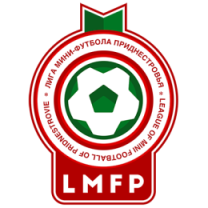 Название команды:Представитель команды:Контактный телефон, E-mail:№ п/пФ.И.О. (полностью)День, месяц, год рожденияРазрешение врача12345№ п/пФ.И.О. (полностью)День, месяц, год рожденияРазрешение врача12345Руководитель организации:_________________________________(Ф.И.О.)__________________________________(подпись) М.П."_____" __________________ 2021 г.Официальный представитель команды:  ___________________________________(Ф.И.О.)____________________________________(подпись)"_____" __________________ 2021 г.Тренер команды:_________________________________(Ф.И.О.)__________________________________(подпись) М.П."_____" __________________ 2021 г.